§1671.  Additional meetings and services -- Article VIThe members of the conference from any 2 or more party states, upon notice to the chair as to the time and purpose of the meeting, may meet as a section for the discussion of problems common to their states. Any 2 or more party states may designate the conference as a joint agency to maintain for them those additional common services as they may consider desirable for combating organized crime. Except in those cases when all party states join in such designation for common services, the representative of any group of such designating states in the conference constitutes a separate section of the conference for the performance of the common service or services so designated as long as, if any additional expense is involved, the state so acting provides the necessary funds for this purpose. The creation of such a section or joint agency does not affect the privileges, powers, responsibilities or duties of the states participating in a section or joint agency as embodied in the other articles of this compact.  [RR 2023, c. 1, Pt. C, §49 (COR).]SECTION HISTORYPL 1965, c. 435 (NEW). RR 2023, c. 1, Pt. C, §49 (COR). The State of Maine claims a copyright in its codified statutes. If you intend to republish this material, we require that you include the following disclaimer in your publication:All copyrights and other rights to statutory text are reserved by the State of Maine. The text included in this publication reflects changes made through the First Regular and First Special Session of the 131st Maine Legislature and is current through November 1. 2023
                    . The text is subject to change without notice. It is a version that has not been officially certified by the Secretary of State. Refer to the Maine Revised Statutes Annotated and supplements for certified text.
                The Office of the Revisor of Statutes also requests that you send us one copy of any statutory publication you may produce. Our goal is not to restrict publishing activity, but to keep track of who is publishing what, to identify any needless duplication and to preserve the State's copyright rights.PLEASE NOTE: The Revisor's Office cannot perform research for or provide legal advice or interpretation of Maine law to the public. If you need legal assistance, please contact a qualified attorney.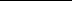 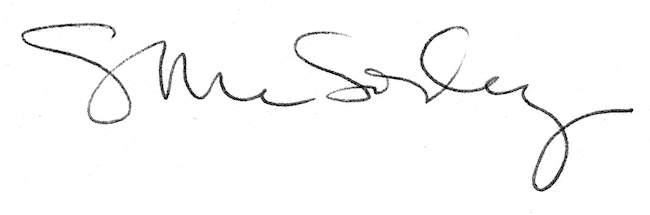 